О внесении изменений в постановлениеадминистрации МР «Койгородский» от 31   октября  2019г. № 31/10 « Об утверждении  Порядка ведения реестра парковок (парковочных мест),расположенных на территории МО МР«Койгородский»        Руководствуясь Федеральным законом от 08.11.2007 N 257-ФЗ "Об автомобильных дорогах и о дорожной деятельности в Российской Федерации и о внесении изменений в отдельные законодательные акты Российской Федерации», Федеральным законом от 29.12.2017 № 443-ФЗ «Об организации дорожного движения в Российской Федерации и о внесении изменений в отдельные законодательные акты Российской Федерации», статьей 11 Устава  МО МР «Койгородский»,Администрация муниципального района «Койгородский» постановляет:         1.Внести в постановление  администрации МР «Койгородский» от 31 октября 2019г. № 31/10 «Об утверждении Порядка ведения реестра парковок (парковочных мест),  расположенных на территории МО МР «Койгородский» следующие изменения:     -приложение № 2  к постановлению изложить в  новой редакции согласно приложению к № 2 к  настоящему постановлению.        2. Настоящее постановление вступает в силу со дня официального опубликования.Руководитель администрацииМР «Койгородский»                                                                                   Л.Ю. УшаковаИсполнитель: Трушкина Лиана ВалерьевнаСогласовано:  Приложение 2к Постановлению администрации МР «Койгородский»от «31» октября   2019  № 31/10Администрация муниципального района «Койгородский»Администрация муниципального района «Койгородский»Администрация муниципального района «Койгородский»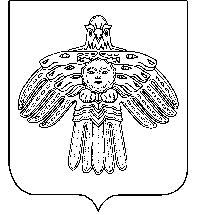  «Койгорт»муниципальнй районсаадминистрация «Койгорт»муниципальнй районсаадминистрацияПОСТАНОВЛЕНИЕШУÖМот 24 января 2020 г.№ № 34/01	с. Койгородок	с. Койгородок	с. КойгородокРЕЕСТРРЕЕСТРРЕЕСТРРЕЕСТРРЕЕСТРРЕЕСТРРЕЕСТРРЕЕСТРРЕЕСТРРЕЕСТРРЕЕСТРРЕЕСТРпарковок общего пользования муниципального района "Койгородский"парковок общего пользования муниципального района "Койгородский"парковок общего пользования муниципального района "Койгородский"парковок общего пользования муниципального района "Койгородский"парковок общего пользования муниципального района "Койгородский"парковок общего пользования муниципального района "Койгородский"парковок общего пользования муниципального района "Койгородский"парковок общего пользования муниципального района "Койгородский"парковок общего пользования муниципального района "Койгородский"парковок общего пользования муниципального района "Койгородский"парковок общего пользования муниципального района "Койгородский"парковок общего пользования муниципального района "Койгородский"Реестровый номер парковкиМестоположение (адрес) парковки (наименование дороги/улицы, идентификационный номер автомобильной доро, километр автомобильной дороги /номер здания, строения , сооружения, географические координаты)Характеристика парковки наземная, подземная, одноуровневая / многоуровневая, открытая/закрытая)Характеристика парковки наземная, подземная, одноуровневая / многоуровневая, открытая/закрытая)Условия стоянки транспортного средства на парковке (платно/бесплатно)охраняемая,неохраняемая)Условия стоянки транспортного средства на парковке (платно/бесплатно)охраняемая,неохраняемая)Информация о владельце парковки  (наименование юридического лица/ФИО индивидуального предпринимателя)Размещение парковки (в полосе отвода/ придорожной полосе автомобильной дороги), за пределами придорожной полосы автомобильной дороги)Размещение парковки (в полосе отвода/ придорожной полосе автомобильной дороги), за пределами придорожной полосы автомобильной дороги)Назначение парковки общего пользования (для грузовых автомобилей/автобусов/легковых автомобилей)Общая площадь парковкиОбщее количество машино-мест1с.Койгородок ул.Луговая д.3 напротив здания Полицияназемнаяназемнаябесплатно, неохраняемаябесплатно, неохраняемая---легковые94102с.Койгородок ул.Набережная вблизи магазина "Шанс"наземнаяназемнаябесплатно, неохраняемаябесплатно, неохраняемая---легковые615243с.Койгородок напротив дома № 97б ул.набережная наземнаяназемнаябесплатно, неохраняемаябесплатно, неохраняемая---легковые118,8104с.Койгородок  возле здания Клиентской службы на правах отдела) в Койгородском районе № 40аназемнаяназемнаябесплатно, неохраняемаябесплатно, неохраняемаяКлиентская служба на правах отдела) в Койгородском районе --легковые16085с.Койгородок ул.Мира д.2 за зданием МБУК "КЦКО"наземнаяназемнаябесплатно, неохраняемаябесплатно, неохраняемая---легковые22,516с.Койгородок ул.Полевая 22аназемнаяназемнаябесплатно, неохраняемаябесплатно, неохраняемаяГБУ РК "ЦСЗН Койгородский"--легковые2527с.Койгородок ул.Полевая 28наземнаяназемнаябесплатно, неохраняемаябесплатно, неохраняемаяГБУ РК "ЦСЗН Койгородский"--легковые2528п.Подзь, ул.Советская  13наземнаяназемнаябесплатно, неохраняемаябесплатно, неохраняемая---легковые33,7539п.Подзь, ул.Советская  1наземнаяназемнаябесплатно, неохраняемаябесплатно, неохраняемая---легковые101,25910п.Койдин, ул.Комарова 14наземнаяназемнаябесплатно, неохраняемаябесплатно, неохраняемая---легковые8401211с.Койгородок, переулок Луговой,12 аназемнаяназемнаябесплатно, неохраняемаябесплатно, неохраняемая---легковые211